25. 4. 			Učivo 1.C         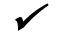 		pro mě již známá informace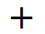 		nová informace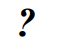 		něčemu nerozumím  nebo nesouhlasím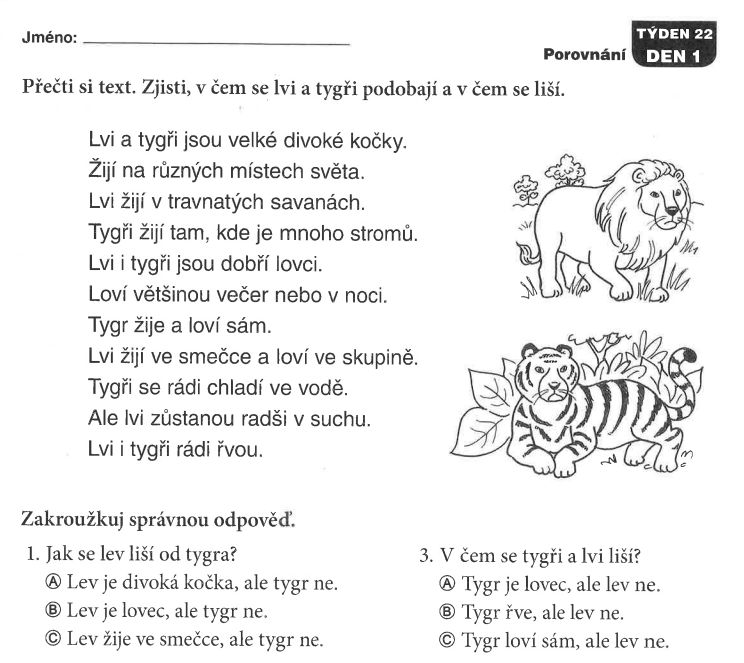 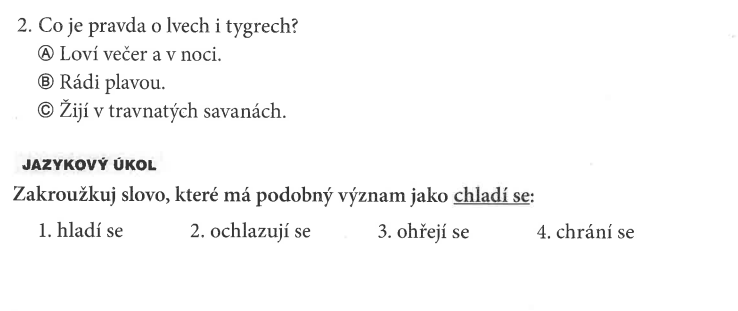 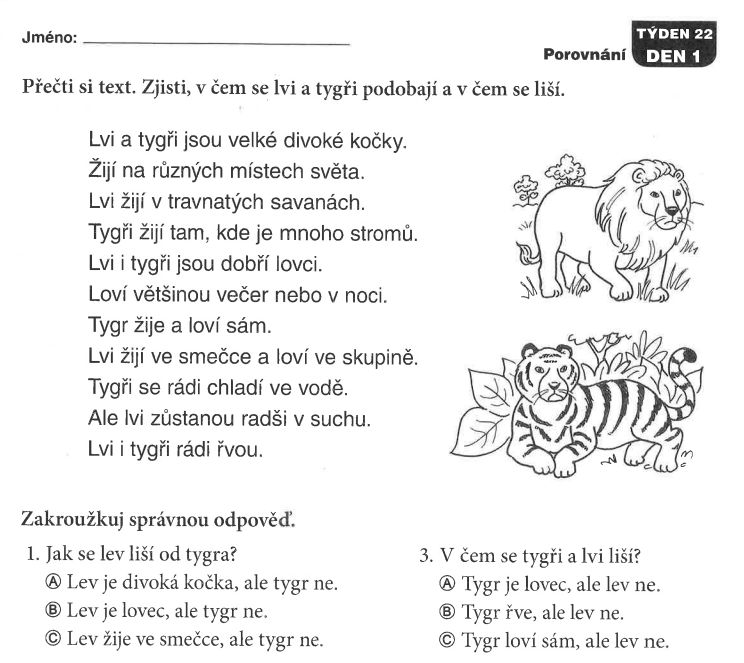 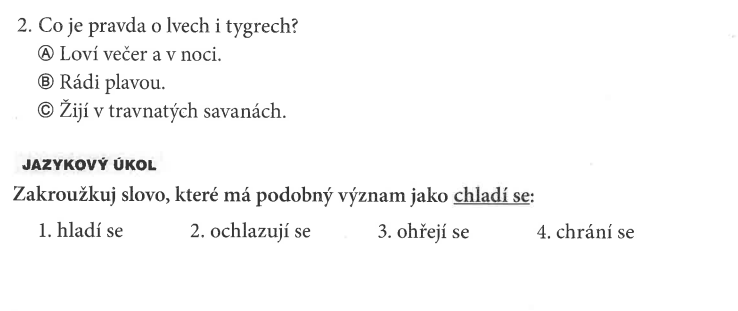 DenPředmětUčivo (pracovní sešit)DÚČTMRozloučení se Sebíkem
Opakování prostředí SCHODY – děti si sami vybírali obtížnost příkladů 
a přidali jsme i varianty počítání do 20 a vymýšlení svých příkladů(přikládám vyšší obtížnost do 20)DenPředmětUčivo (pracovní sešit)DÚČTMPS 95/1-4 (cv. 3 – jde o propojení sloupce a řádku, př. pod č. 5 najdeme žluté autíčko, pod č. 3 červený hrnek) Skok o laviciČJ půlenáČtenářská dílna: článek Rozdíly mezi lvi a tygryBrainstorming – co víme o lvech x tygrechSpolečné čtení textu + metoda INSERT (po přečtení věty u každé uděláme znak, podle dané informace, vysvětlení znaků je níže) Barevně označíme věty nebo jejich části, pokud jsou o LVU – červeně, o TYGROVI – modře.Samostatně splní úkoly za textem + kontrolaČJPísanka 44 + 45 rychlíciSlabikář 52/1-2Pravidelné čteníSlab. 52/3